Autor výukového materiálu: Petra MajerčákováDatum vytvoření výukového materiálu: únor 2013Ročník, pro který je výukový materiál určen: IXVzdělávací oblast: Člověk a přírodaVzdělávací obor: ChemieTematický okruh: Obecná chemie – zdroje energieTéma: Ropa – pracovní listAnotace:Pracovní list slouží žákům k osvojení a procvičení nového učiva. Část první strany pracovního listu žáci částečně vypracují společně s učitelem. Úkoly zadané a využití frakcí na straně první žáci dělají samostatně, ve dvojicích případně ve skupině. Využívají učebnice a internet. Součástí pracovního listu je i krátké sebehodnocení. Na konci hodiny probíhá společná kontrola a oprava, případně diskuze.Zdroje:Přehled chemie pro základní školy: Doc. RNDr. Hana Čtrnáctková, CSc., Prof. Ing. Karel Kolář, CSc., PaedDr. Miloslava Svobodová, RNDr. František Zemánek, vydalo v Praze roku 2006 SPN – pedagogické nakladatelství, a.s., ISBN 80-7235-260-1Základy chemie 2 – Pavel Beneš, Václav Pumpr, Jiří Banýr, Fortuna, 2000, ISBN 80-7168-727-8Autorem materiálu a všech jeho částí, není-li uvedeno jinak, je Petra Majerčáková.Tvorba materiálu je financována z ESF a státního rozpočtu ČR.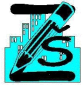 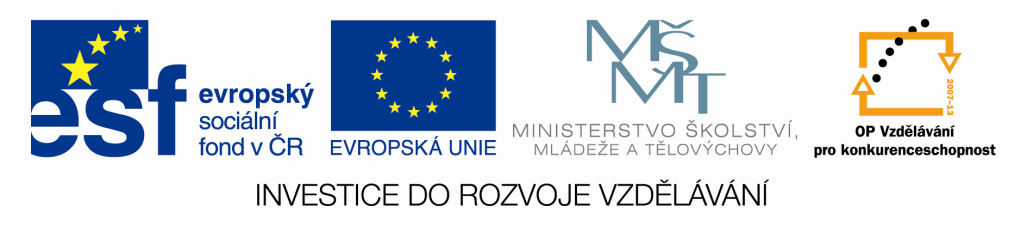 ROPAJméno:Ropa je směs sloučenin z uhlíku a vodíku - __________________________. Obsahuje však i sloučeniny dusíku N, kyslíku____ a síry___. Složení ropy je různé podle naleziště.Těžba ropy se provádí ________________do zemské kůry, ze kterých vyvěrá sama nebo se z nich čerpá. U nás se těží v nevelkém množství v okolí_____________________. Vytěžená ropa se nejdřív zbavuje různých příměsí (zejména písku) a vody, potom se dále průmyslově zpracovává__________________________Napiš jednotlivé složky = frakce a jejich využití:Jak vznikla ropa a zemní plyn?Ropa vznikla ze zbytků rostlin a zvířat, které žili před mnoho milionu let ve vodě. První fáze byla asi před 300 - 400 milionu lety. Tehdy se zbytky začaly usazovat na dno oceánu a pak je překryl písek a bláto. Před 50 - 100 milionu lety zbytky už byly překryté velkou vrstvou písku a bláta, která tvořila ohromný tlak a vysoké teploty. V těch podmínkách vznikla surová ropa a zemní plyn.Ropu nepoužíváme jen jako pohonnou látku do automobilů a letadel, zkuste se zamyslet, kde všude tato látka uplatnění. Vyjmenujte hlavní obory průmyslu, které pro své výrobky ropu potřebují.____________________________________________________________________________________________________________________________________________________________________Většina ropných produktů jsou hořlaviny a zdraví škodlivé látky. Proto musíme např. při používání benzínu, petroleje a motorové nafty dodržovat základní bezpečnostní předpisy. Skladujeme je v malých množstvích v uzavřených nádobách. Protože pronikají pokožkou do těla a pokožku poškozují, nedotýkáme se jich holýma rukama. Nesmíme s nimi pracovat v místech, kde je otevřený oheň, protože jsou nejenom hořlavé, ale v určitém poměru se vzduchem i výbušné. Pracujeme s nimi v dobře větraných místnostech. Nesmíme zde jíst, pít a kouřit.  Vdechováním jejich par vyvolává u člověka nevolnost, křeče, popř. může způsobit i otravu a smrt.SEBEHODNOCENÍ:Produkt destilaceVyužití